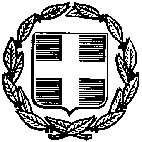 ΘΕΜΑ:  Εκπαιδευτικό-Επιμορφωτικό πρόγραμμα για την Προσωπική και Κοινωνική Ανάπτυξη του ατόμουΟι Σχολικοί Σύμβουλοι της 50ης Περιφέρειας Προσχολικής Αγωγής και της 4ης Περιφέρειας Δημοτικής Εκπαίδευσης Χανίων, λαμβάνοντας υπόψη τις σχετικές ανάγκες των εκπαιδευτικών καθώς μεγάλος αριθμός των οποίων επιζητεί ανάλογης θεματολογίας καθοδήγηση, διοργανώνουν, σε συνεργασία με τους Δήμους Αποκορώνου, Καντάνου/Σελίνου, Κισάμου, κοινό Εκπαιδευτικό-Επιμορφωτικό πρόγραμμα ετήσιας διάρκειας για την Προσωπική και Κοινωνική Ανάπτυξη του ατόμου. Πιο συγκεκριμένα, το πρόγραμμα αφορά στην υποστήριξη των εκπαιδευτικών της προσχολικής και της δημοτικής εκπαίδευσης (δάσκαλοι/ες της πρώτης τάξης), των γονέων των παιδιών, αλλά και της τοπικής κοινωνίας,  να προσεγγίζουν αναπτυξιακά κατάλληλα θέματα που αφορούν το σώμα, το βιολογικό και κοινωνικό φύλο, τις κοινωνικές ανθρώπινες σχέσεις, την επεξεργασία αποδεκτών κωδίκων επικοινωνίας και της προστασίας των παιδιών από τυχόν επιβλαβείς συμπεριφορές των ενηλίκων. Επιπλέον, το πρόγραμμα, μέσω της αλληλεπίδρασης σχολικών συμβούλων, γονέων, εκπαιδευτικών και παιδιών των δύο βαθμίδων επιδιώκει τη διευκόλυνση της μετάβασης των παιδιών από το νηπιαγωγείο στο δημοτικό σχολείο. Στο πλαίσιο του προγράμματος θα υλοποιηθούν ενημερωτικές συναντήσεις με τους εκπαιδευτικούς και με τους γονείς των παιδιών. Επιπλέον, θα ληφθεί μέριμνα, ώστε να έχουμε και τη συμμετοχή ειδικών του επιστημονικού πεδίου της Συναισθηματικής και της Κοινωνικής ανάπτυξης από την Ακαδημαϊκή κοινότητα. Η εναρκτήρια συνάντηση για κάθε περιοχή θα γίνει σύμφωνα με τον παρακάτω πίνακα, ενώ μετά τη συζήτηση μαζί σας θα καταλήξουμε στην οριστικοποίηση των επόμενων δράσεων.                                                                        Η Σχολική Σύμβουλος Π.Α 50ης Περιφέρειας                                                                                           Πόπη Κασσωτάκη - Ψαρουδάκη       ΕΛΛΗΝΙΚΗ ΔΗΜΟΚΡΑΤΙΑ      ΥΠΟΥΡΓΕΙΟ ΠΑΙΔΕΙΑΣ, ΕΡΕΥΝΑΣ ΚΑΙ  ΘΡΗΣΚΕΥΜΑΤΩΝ 	                     Ημερ.: 12/10/2016                                   Αρ. Πρ. : 111ΠΕΡ/ΚΗ Δ/ΝΣΗ Π/ΘΜΙΑΣ & Δ/ΘΜΙΑΣ               ΕΚΠ/ΣΗΣ  ΚΡΗΤΗΣ                                                             ΣΧΟΛΙΚΗ  ΣΥΜΒΟΥΛΟΣ Π.Α. 50ης Π.Ταχ. Δ/νση : Γκερόλα 48Β                      73132 ΧανιάΠληρ. : Π. Κασσωτάκη-ΨαρουδάκηΤηλ. : 28210 47330e-mail : pkassot@gmail.com                     ΠΡΟΣ: Τα νηπιαγωγεία Δήμων                                   Αποκορώνου,                                Καντάνου/Σελίνου, Κισάμου                                       (Βλέπε Πίνακα)                     ΚΟΙΝ.:  1. Κ. Προϊστάμενο                      Ε.  &  Π. Κ. ΠΕ Κρήτης.                       2.  Κ. Δντή ΠΕ ΧανίωνΠρόγραμμα Εναρκτήριων ΣυναντήσεωνΠρόγραμμα Εναρκτήριων ΣυναντήσεωνΠρόγραμμα Εναρκτήριων ΣυναντήσεωνΗμερομηνίαΤόποςΣυμμετέχοντες17 Οκτωβρίου 2016 (12.30-14.00) Η προσέλευση ποικίλει ανάλογα με την αποδέσμευση των εκπαιδευτικών από το διδακτικό τους ωράριο. Για τις/τους προϊσταμένες/ους θα αξιοποιηθεί η ώρα των διοικητικών τους καθηκόντων.Δημοτικό Σχολείο Βρυσών ΑποκορώνουΕκπαιδευτικοί του υποχρεωτικού τμήματος των ΕΤΟ  Νηπιαγωγείων: Καλυβών, Στύλου, Πλάκας, Βάμου, Παϊδοχωρίου, Βρυσών, Εμπρόσνερου, Γεωργιούπολης, Δραμίων, Γαβαλοχωρίου, Αση-Γωνιάς01 Νοεμβρίου 2016(12.30-14.00)4ο Νηπιαγωγείο ΚισάμουΕκπαιδευτικοί του υποχρεωτικού τμήματος των ΕΤΟ  Νηπιαγωγείων: 1ο-5ο Κισάμου, Πλατάνου, Γραμβούσας, Καλουδιανών.04 Νοεμβρίου 2016(12.30-14.00)Δημοτικό Σχολείο ΠαλαιόχωραςΕκπαιδευτικοί του υποχρεωτικού τμήματος των ΕΤΟ  Νηπιαγωγείων: 1ο & 2ο Παλαιόχωρας, Κουντούρας, Καντάνου, Ροδοβανίου.